Name_______________________________________________________Date____________Period_____________Finding Latitude and Longitude Practice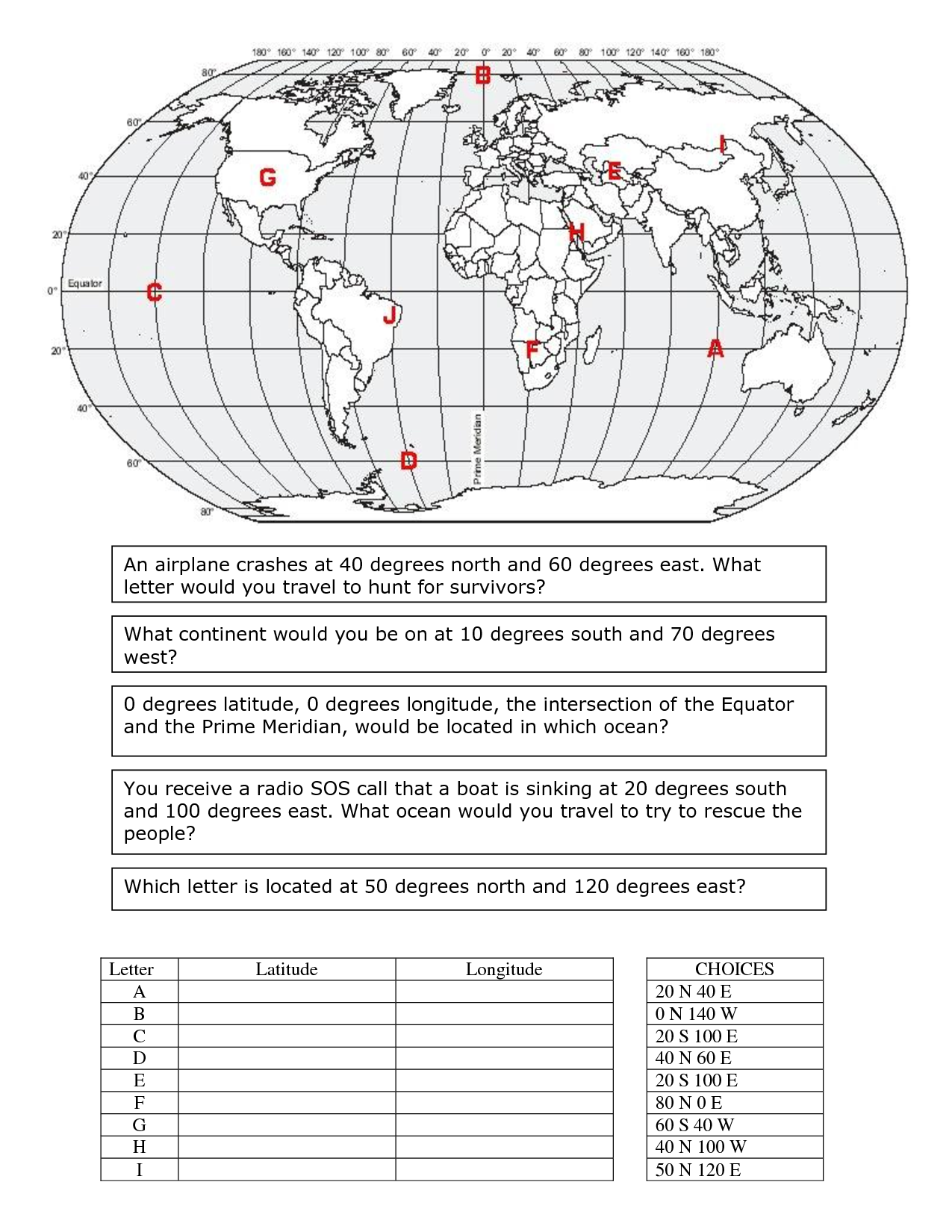 